A word from your Pastor…“The shepherds returned, glorifying and praising God for all the things they had heard and seen, which were just as they had been told.” Luke 2:20It’s the most wonderful time of the year. We have the decorations put out, the lights strung, and the carols playing at our house. Many festivities come with this time of year: parties, banquets, and parades. While these things are all good, we can lose sight of what this year is all about, Christ. Many people get lost in the hustle and bustle of rushing to the next event or the item on their list. This year may commit to keeping Christ at the center of our Christmas.There is an excellent application from the shepherds and their attitude toward the Savior’s birth. The shepherds did not get distracted by anything else; their sole focus was on Christ. They returned thanks and reported what they had seen and heard. May this be our attitude this year, solely focused on Christ as the center of Christmas. Jesus is the reason for the season, so let him be the center of your season.Have a very Merry Christmas,Bro. JustinA Message from your Music Minister…  Christmas is a time filled with the sweet melodies of hope, a
sentiment that transcends all cultural boundaries to touch the hearts
of people around the world with the message Immanuel - God with Us.
The season is imbued with the spirit of generosity, compassion, and
the belief in a better tomorrow because of this little Christ child
born in Bethlehem 2000 years ago. The birth of hope in the form of
this little child serves as a powerful reminder that, even in the
darkest of times, there is always the potential for light and renewal
through Jesus, the only hope for this lost world. Receive the gift of
Hope by asking Jesus to save you today and let the essence of hope
become a cherished and timeless gift that unites us together as the Bride of Christ. 

Come Join us for a time of worship December 10th @ 10:30AM as the PGBC
Choir presents “Songs of Hope” Christmas cantata during the morning
service.

God Bless you and Merry Christmas,Bro. BenjyDECEMBER BIRTHDAYSHappy Birthday to You!   2 – Rosie Barrett3 – Mary Hopkins8 – Rocky Vaughn9 – Lana Cochran20 – Stephen Cochran20 – Sean Mardis23 – Crystal Ramos27 Lyndsey Lee31 – Kaye DanielsIf your Birthday isn’t listed, please contact the Officeso we can add your Date of Birth to our system.AVERAGE ATTENDANCE FOR NOVEMBERSunday School:  80Wed. Night (Student Ministry/Nursery):  Super Seniors:  20Iron Sharp: 10SANCTUARY FLOWERS FOR DECEMBERCHRISTMAS POINSETTIA’S           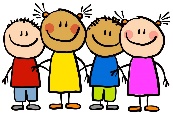       NURSERY            	                TODDLER’S CHURCH	 DECEMBER 3: Heather Thompson     	            DECEMBER 3: Crystal RamosDECEMBER 10: Carly Spiers                                        DECEMBER 10: CANTATADECEMBER 17: Janet Guidry                                       DECEMBER 17: Heather ThompsonDECEMBER 24: Wendy Hunter                                   DECEMBER 24: Christmas EveDECEMBER 31: Erica Guidry		           DECEMBER 31: Wendy Lee	COUNTERS        DECEMBER 3: Heather Thompson, Sandra Seal                    DECEMBER 10: Wendy Lee, GeAnna Ladner                   DECEMBER 17: Lesa Haselmaier, Wendy Hunter                    DECEMBER 24: Dianne Dusang, Jamie ONeal         	       DECEMBER 31: Heather Thompson, Sandra SealSunday:Fellowship (Coffee & Donuts) – 9:00 a.m.Sunday School – 9:30 a.m.Morning Worship Service – 10:30 a.m.Evening Worship – 6:00 p.m.Tuesday:Iron Sharp (Men’s Bible Study) 8:00 AMWednesday:Prayer Meeting/Bible Study 10:00 AM(Adults) and 6:30 PM (All Ages)______________________________________________________________________CALENDAR OF EVENTS         4– Heaven’s Helpers – 6:30 pm         6 – Deacon’s Meeting – 7:30 pm         8 – Kid’s Christmas Party – 5:00pm        10 – Quarterly Business Meeting – Following Evening Worship Service        13 – Shut-In Christmas Baskets – 10:00am        13 – IMB Meal at 5:30 pm/Guest Speaker-Austin Holcomb at 6:30 pm        14 – Food Pantry at 10am        14 – Super Senior Christmas Party 12pm        15 – Youth Christmas Party 5:00 pm        24 – Christmas Eve Service 10 am (NO Sunday School) Lord’s Supper        24 – Christmas Eve Candlelight Service  6 pm /Lord’s Supper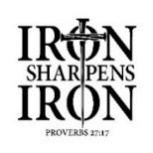 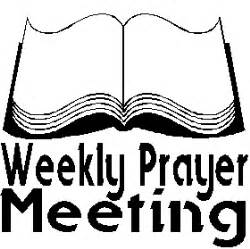 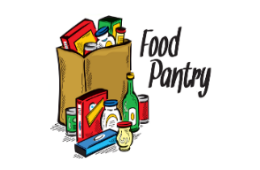   Every Tuesday @ 8:00 am        Every Wednesday  10am & 6:30pm	DECEMBER 14TH  	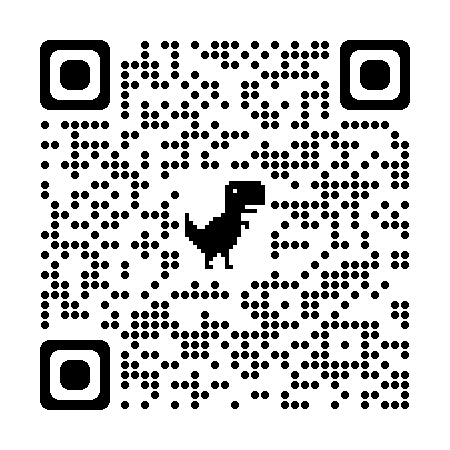 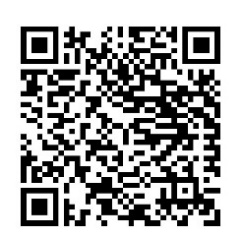                                  For Visitors	                                      For the PearlThe Chime Newsletter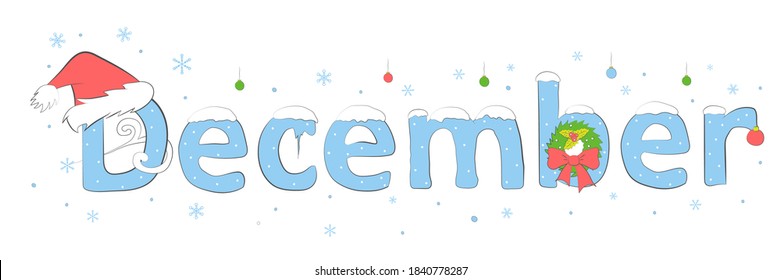 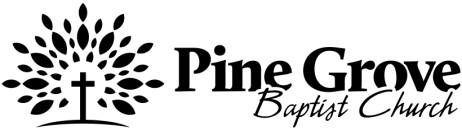 34 Pine Grove Road – Picayune, MS 39466Church Office: (601) 798-3645 – Fax (601) 798-8246Office Hours: Tues., Wed., & Thur. (8:00 am – 3:00 pm)E-Mail:  pgbcpicayune@gmail.comWeb Site:  www.pgbcpicayune.comPine Grove Baptist Church Ministry Team:Rev. Justin Anderson, PastorDonald Balch, Minister to FamiliesBenjy Rigney, Minister of MusicJamie ONeal, Church SecretaryCrystal Ramos, Financial Secretary DECEMBER                                                                                                                                                                           2023SUNDAYMONDAYTUESDAYWEDNESDAYTHURSDAYFRIDAYSATURDAYIron SharpEvery Tuesday @ 8:00 am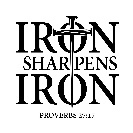 Morning Prayer MeetingEvery Wednesday@ 10:00 am1236:00 PMCarolsBy Candlelight46:30 pmHeaven’s Helpers56Deacon’s MeetingFollowingEvening Prayer Meeting785 PMKid’s Christmas Party91010:30 AMCantataQuarterly Bus. MeetingFollowing Eve. Worship11121310:00 am Prayer MeetingShut-In Baskets5:30 pm Soup Meal6:30 pm IMB Guest SpeakerAustin Holcomb1410 AM Food Pantry12 pm Super SeniorChristmas PartyIn the CAB155 PMYouth Christmas Party161718192021222324Christmas Eve Services10:30AM Lord’s Supper(No Sunday School)6:00 PMCandlelight ServiceLord’s Supper25262728293031